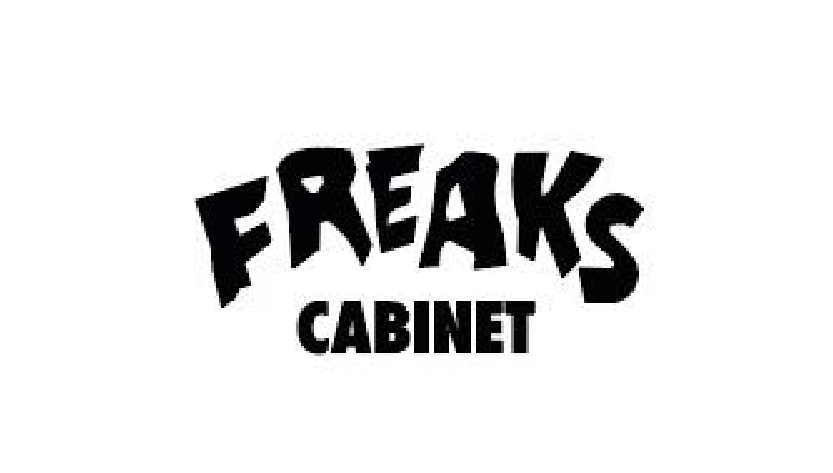 INAUGURAZIONE DELLA MOSTRA ALDO MONDINO | CAPPADOCIAA CURA DI FRANZ PALUDETTOVENERDÌ 8 MARZO ORE 18Gsf Contemporary Art – Galleria San Federico 26 TorinoFreaks Cabinet è uno spazio di rivolta. L’espressione della vittoria del marginale che diventa protagonista | Freaks Cabinet rompe uno schema di cui è parte| Uno spazio di igiene estetica| Lo spazio di un’esperienza in solitudine, in cui si scandisce il tempo lento dell’attesa | Uno spazio scenico in continuo divenire, mutabile | Freaks Cabinet prende il sopravvento quando la galleria è uscita a farsi una birraFreaks Cabinet è un progetto a cura di Pablo Mesa Capella e Marco AlbeltaroAldo MondinoCappadociaA cura di Franz PaludettoUn grande maestro del secondo Novecento, Aldo Mondino, e uno dei più importanti galleristi italiani, Franz Paludetto, sono al centro della seconda mostra di Freaks Cabinet, lo spazio dentro GSF Contemporary Art ideato dall’artista Pablo Mesa Capella e dal collezionista Marco Albeltaro, con un progetto pensato appositamente per l’8 marzo. Franz Paludetto, legato a Mondino da un sodalizio ultradecennale, ha scelto una serie di lavori del 2003 in cui l’ironia e la forza della pittura si fondono con un linguaggio unico e potente, ideale per un luogo che si propone di essere alternativo alla ritualità museale.Cappadocia è il pretesto usato da Mondino per sfottere seriamente, per scherzare con rigore, per giocare da professionisti.Aldo Mondino è uno dei più importanti artisti del secondo Novecento. Altro non c’è da aggiungere.Inaugurazione: venerdì 8 marzo ore 18,00Durata Mostra: 8 marzo 2019-11 maggio 2019Luogo: Freaks Cabinet | Inside GSF Contemporary Art, Galleria San Federico 26 Torino, 2° pianoOrari: dal lunedì al sabato ore 16-19,30 o su appuntamentoInfo: Marco Albeltaro 3381672986 | Pablo Mesa Capella 3208240004 | Riccardo Costantini 3486703677 | Julia Kravets 3921435921